3èmeTrophée « Le Mugel en Lumière » 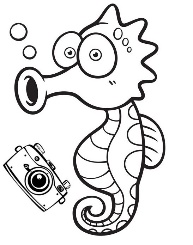 FICHE D’INSCRIPTIONLes copies de certificats médicaux et carte FFESSM seront transmis par mail en même temps que l’inscription.Compétiteur (photographe) NOM :	PRENOM :	ADRESSE :	VILLE :	Code Postal :	Tél portable :	E-Mail :	N° Licence :	Niveau Plongée :	Allergies alimentaires :	Besoin de mise à disposition d’un binôme par l’organisation  oui   -  non Binôme et/ou compétiteur photographe NOM :	PRENOM :	ADRESSE :	VILLE :	Code Postal :	Tél portable :	E-Mail :	N° Licence :	Niveau Plongée :	Photographe : 	 oui   -  non Allergies alimentaires :	Besoin de matériel : ..........................................................................................(ATTENTION SEULEMENT 10 BLOCS DE 15L et 10 BLOCS DE 12L)A renvoyer à l’adresse ci-dessous avant le 14 AVRIL 2021, accompagné d’un chèque correspondant à la totalité des frais (50€/ personne) à l’ordre de : fraysse delphineFRAYSSE Delphine31, Domaine du Golf – Chemin des creissauds13400 - AUBAGNElemugelenlumiere@laposte.net